中国教师教育网关于举办全国新时期团的组织力提升培训的通知各有关单位：为深入贯彻落实团十八大和十八届二中全会精神，以及《新时代团的组织力提升三年行动计划（2019-2022）》精神，加强教育系统团队干部队伍建设，提升团队干部的理论水平和专业素养，增强履职能力，适应新形势下团队工作的新要求，现结合新时期团组织的实际状况，特举办本培训班。具体目标如下：扩大团的有效覆盖，完善团的组织体系，规范团的基本建设。有针对性的结构化研讨，现场教学等专题培训活动，促进团干部工作者全面准确学习领会习近平新时代中国特色社会主义思想，进一步增强政治意识、大局意识、核心意识、看齐意识，提升团干部履职能力和水平，为中华民族的伟大复兴贡献力量；学习了解延安革命地区的经验做法，反思本地教育系统团组织中存在的问题，进一步理顺机制，创新载体，以激发组织活力、全面提升团组织力。现将有关事宜通知如下：一、参会对象全国各地区中小学校团队干部二、培训方式及内容培训主要方式有专家讲座、观摩考察、研讨交流。具体课程安排如下：三、会议时间及地点：培训时间：2019年12月10日—16日。培训地点：苏州市。四、收费标准：全程七天培训费共2680元/人（含专家费、学校观摩费、餐费、场地费、资料费），交通费、住宿费自理。  本次培训产生票据均由嘉兴市南湖区大视野教育培训中心提供。公司名称：嘉兴市南湖区大视野教育培训中心公司开户银行：中信银行嘉兴南湖支行    公司帐号：8110801012001246629五、报名方式：为便于安排住宿、会场等事宜，掌握培训规模，请各地相关部门务必在2019年11月28日前将参加培训的人数报给主办单位。会议地点在培训开始一周前告知。六、联系方式：姓名：孟老师   电话：13898803267 电子邮箱：mengxue@teacheredu.cn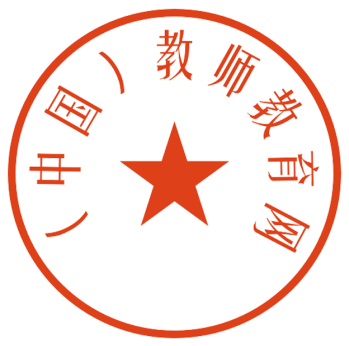                                        中国教师教育网                                        2019年11月17日日期培训形式上课时间专题专题专题授课专家12月10日（周二）全天报到全天报到全天报到全天报到全天报到全天报到12月11日（周三）开班8:30—9:00开班仪式开班仪式开班仪式相关领导12月11日（周三）专题讲座9:00-11:30从自己的经历看，如何从一个团干部成长起来从自己的经历看，如何从一个团干部成长起来从自己的经历看，如何从一个团干部成长起来陈伟骏：1982年毕业于江苏师院苏州地区专科英语专业，前后获得南京师范大学英语语言与文学专业学士学位和华东师范大学教育硕士学位。曾被江苏省委组织部列为首批“333工程”重点培养对象。12月11日（周三）11:30-12:3011:30-12:30午餐午餐午餐午餐12月11日（周三）专题讲座13:30-16:00学党史国史，牢记初心使命学党史国史，牢记初心使命学党史国史，牢记初心使命满媛媛：2008年进入中共松江区委党校工作，现为学员工作科科长兼教研室副主任，讲师，松江区政协委员。曾经荣获上海市三八红旗手、上海市基层理论宣讲先进个人。在党校的主体班副处级领导干部班、中青班、青干班等及其他多个班次讲授十余门课程。12月11日（周三）17:30-18:3017:30-18:30晚餐晚餐晚餐晚餐12月12日（周四）参观考察9:00-11:30新四军太湖游击队纪念馆新四军太湖游击队纪念馆新四军太湖游击队纪念馆瞻仰太湖英雄纪念碑，了解相关抗战文献。12月12日（周四）11:30-12:3011:30-12:30午餐午餐午餐午餐12月12日（周四）参观考察13:30-16:00苏州革命博物馆革命传统教育、爱国主义教育。革命传统教育、爱国主义教育。革命传统教育、爱国主义教育。12月12日（周四）17:30-18:3017:30-18:30晚餐晚餐晚餐晚餐12月13日（周五）参观考察9:00-11:30苏州望亭中心小学苏州望亭中心小学苏州望亭中心小学1.参观校园文化建设2.团支部书记关于团的组织力方面的讲座交流12月13日（周五）11:30-12:3011:30-12:30午餐午餐午餐午餐12月13日（周五）参观考察13:30-16:00江苏省木渎高级中学江苏省木渎高级中学江苏省木渎高级中学1.参观校园文化建设2.团支部书记关于团的组织力方面的讲座交流12月13日（周五）17:30-18:3017:30-18:30晚餐晚餐晚餐晚餐12月14日（周六）专题讲座9:00-11:30团干部的自身建设与职业规划团干部的自身建设与职业规划团干部的自身建设与职业规划傅伟明：硕士生导师，人社部创业培训师，国家级企业管理咨询师。现任中共苏州市委党校市情研究中心副主任。12月14日（周六）11:30-12:3011:30-12:30午餐午餐午餐午餐12月14日（周六）专题讲座13:30-16:00网络意识形态安全甘  平：苏州市委党校法律文化教研室讲师。甘  平：苏州市委党校法律文化教研室讲师。甘  平：苏州市委党校法律文化教研室讲师。12月14日（周六）17:30-18:3017:30-18:30晚餐晚餐晚餐晚餐12月15日（周日）参观考察9:00-11:30沙家浜爱国主义教育示范基地沙家浜爱国主义教育示范基地学习新四军的担当意识、战略创新及其历史启示。学习新四军的担当意识、战略创新及其历史启示。12月15日（周日）11:30-12:3011:30-12:30午餐午餐午餐午餐12月15日（周日）培训总结13:30-16:00培训工作总结会培训工作总结会培训工作总结会培训工作总结会12月15日（周日）17:30-18:3017:30-18:30晚餐晚餐晚餐晚餐12月16日（周一）全天返程全天返程全天返程全天返程全天返程全天返程